MATERIAAL BESCHIKBAAR VOOR ELKE GEBRUIKERMATERIAAL BESCHIKBAAR INDIEN ERKEND TECHNIEKER (exclusief 21% BTW)OVERIGE ADMINISTRATIEBijkomende kosten zijn de waarborg (wordt teruggestort indien alles in orde is), eventuele huur technisch materiaal of loges en een verzekering. Sabam moeten jullie zelf regelen. Het factuur moet betaald zijn voor jullie de zaal in gebruik nemen.Verzekering: De gebruiker is verantwoordelijk voor de contractuele burgerlijke aansprakelijkheid. Deze omvat eventuele materiële schade (uitgezonderd als gevolg van water, brand of ontploffing) veroorzaakt door een ongeval aan de in gebruik genomen lokalen en aan hun inhoud. Dit moet geregeld worden via de formulieren van Ethias in bijlage: gelieve hen het formulier ingevuld te mailen (met een kopie naar evenementenloket@diest.be) en de premie te betalen minstens 15 dagen voor de datum ingebruikname en maximum 1 maand voor de activiteitsdatum.Sabam moet je zelf regelen indien nodig.Cultuurcentrum Den Amer verzamelt en gebruikt persoonsgegevens om zijn dienstverlening zo optimaal mogelijk te laten verlopen. Het cultuurcentrum gebruikt deze gegevens enkel om u te informeren of contacteren met betrekking tot uw huuraanvraag. Hierbij houdt Cultuurcentrum Den Amer zich aan de Algemene Verordening Gegevensbescherming (AVG) of GDPR, de nieuwe Europese privacywetgeving die vanaf 25 mei 2018 van kracht is.De verantwoordelijke (zelfde als 1ste bladzijde) heeft getailleerd kennis genomen van het huishoudelijk regelement en de geldende tarieven. De verantwoordelijke verbindt zich door de ondertekening van het reservatieformulier tot de kennisname van de protocollen en de strikte naleving hiervan.Datum										Naam + Handtekening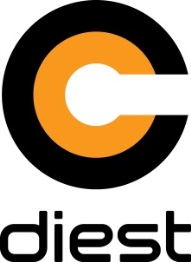 Den AmerReservatieformulier bij aanvraag tot gebruikALGEMEEN (facturatiegegevens)ALGEMEEN (facturatiegegevens)Aanvrager (duid aan wat past)Naam privépersoon   vereniging    bedrijf…………………………………………………………………VerantwoordelijkeAdres (van de maatschappelijke zetel)Telefoon/GSME-mailOndernemingsnummer
(vereniging – bedrijf)Rijksregisternummer
(enkel privépersoon)Rekeningnummer
(terugstorten waarborg)BETarief
(duid aan wat past) Stadsdienst (incl. Politiezone Demerdal, Brandweer en OCMW)   -  Diestse vereniging erkend door gemeentelijke adviesraad (=cultuurraad, sportraad, …)
     -  Diestse scholen
     -  Diestse politieke partijen* -  Verenigingen niet van Diest
     -  Verenigingen van Diest niet erkend door gemeentelijke adviesraad
     -  Diestse, niet-Diestse privépersoon Bedrijf (toelage van 21%)* Politieke partijen die de kiesdrempel behaalden bij de laatste lokale en bovenlokale verkiezingenActiviteitDatumBeginuur activiteitEinduur activiteitDuidelijke omschrijving activiteit
(melden indien dansfeest/fuif met dj’s)Eventuele ticketprijzenVerwacht aantal bezoekersAankomstuur organisatie
(let op: ten vroegste 09.00 uur)Vertrekuur organisatie
(let op: max. tot 06.00 uur)Aanvullende dag(en)
(voor opbouw/repetitie/opruim)Datum opbouw/repetitie
(let op: ten vroegste 09.00 uur)Beginuur opbouw/repetitieEinduur opbouw/repetitieDatum opruimBeginuur opruimEinduur opruimGebruik infrastructuur Den Amer – voor gebruik materiaal zie materiaallijst blz. 4
(kruis aan wat van toepassing is)Gebruik infrastructuur Den Amer – voor gebruik materiaal zie materiaallijst blz. 4
(kruis aan wat van toepassing is)Gebruik infrastructuur Den Amer – voor gebruik materiaal zie materiaallijst blz. 4
(kruis aan wat van toepassing is)Gebruik infrastructuur Den Amer – voor gebruik materiaal zie materiaallijst blz. 4
(kruis aan wat van toepassing is)GROTE ZAAL opbouwdag activiteitsdag opruimdagZittribuneMet verrolsets (extra 60 zetels) ja
 ja ja
 ja ja
 jaGebruik toogruimtes
-  Toog Noord (Nijverheidslaan):
-  gebruik tapinstallatie:
 ja
 ja
 ja
 ja
 ja
 jaGebruik theaterverlichting podiumGebruik geluidsinstallatie podium ja
 ja ja
 ja ja jaVerplicht inhuren van erkende technieker
Naam + tel.nr.*
* Lijst met erkende techniekers te bekomen via evenementenloket@diest.be
………………………………………………………………………………………...
………………………………………………………………………………………...
………………………………………………………………………………………...Gebruik hoogtewerker
 alleen indien kopie VCA-attest bijgevoegd (telescoop/schaarlift) ja nee ja nee ja neeKLEINE ZAAL (JOC/HALFROND)
(kruis aan indien van toepassing opbouwdag activiteitsdag opruimdagGebruik toog ja ja jaGebruik geluidsinstallatie ja ja jaKLEEDKAMERS - € 30/loge
(kruis aan indien van toepassing opbouwdag activiteitsdag opruimdagaantal1    /    2    /    31    /    2    /    31    /    2    /    3STROOMAANSLUITING BUITEN NODIGKant FoyerKant JOC(kruis aan indien van toepassing) ja ja
 ja ja ja
 ja ja ja
 jaGEBRUIK MATERIAAL
(kruis aan indien van toepassing opbouwdag activiteitsdag opruimdagBeschrijvingTarief 1/2Tarief 3/4/5Podiumelement 2m x 1m + 4 potenPoten: 90cm x 52             60cm x 60             40cm x 60             20cm x 20€ 10.00€ 12.00Micro’s: Sm58 (draad)                 Senheiser draadloos€ 0.00€ 0.00TAFELS EN STOELENAantal kunststof stoelenAantal plooibare tafels (houten blad)
(afmeting 1.20 m x 0.80 m)Aantal stoelen met stoffen zitReceptietafels_____ / 70_____ / 100
_____ / 400_____ / 18GLAZEN/KOPJES (niet voor fuiven)PilsLimonade/cola/waterWijnChampagne glazen ‘flute’Koffiekopjes_____ / 415_____ / 530_____ / 280_____ / 235_____ / 100CategorieBeschrijvingTarief 1/2Tarief 3/4/5VideoBeamer Epson EB-1980WU 4400 A/L€   50.00 €   60.00VideoScherm 12 x 6.5€ 100.00 € 125.00 VideoRetroscherm grijs 12 x 6.5 € 100.00€ 125.00VideoScherm 6 x 3 €   50.00 €   60.00AudioRodec MX-3000€   30.00€   40.00AudioDenon DN-D4500€   30.00€   40.00AudioSoundcraft EFX-12€   10.00 €   12.00AudioAllen & Heath QU-16 digital€   80.00€ 100.00AudioL-Acoustics Arcs II set + SB28 & Ampsgratis met theatertechnieker € 200.00€ 250.00AudioQSC – K12 €   20.00€   25.00AudioASL Intercom met beltpack & combihelm€   70.00€   85.00AudioMicro’s: 3x sm58, 3x sm57                Senheiser draadloos gratis met theatertechniekerAudioStatieven Kit (+/- 20 stuks)€   20.00€   25.00LichtADB Domino 96 lichttafel DMX€   60.00€   70.00LichtKit Licht (Lichttafel, PC, Par’s, Profielen, Dimmers…)gratis met theatertechnieker€ 200.00€ 250.00DiversMDG Atmosphere Hazer€   80.00 € 100.00DiversMartin ZR44i Rookmachine€   80.00€ 100.00DiversBalletvloer indien deze nog niet ligt€   70.00€   80.00